Figura 8: Carta com nexos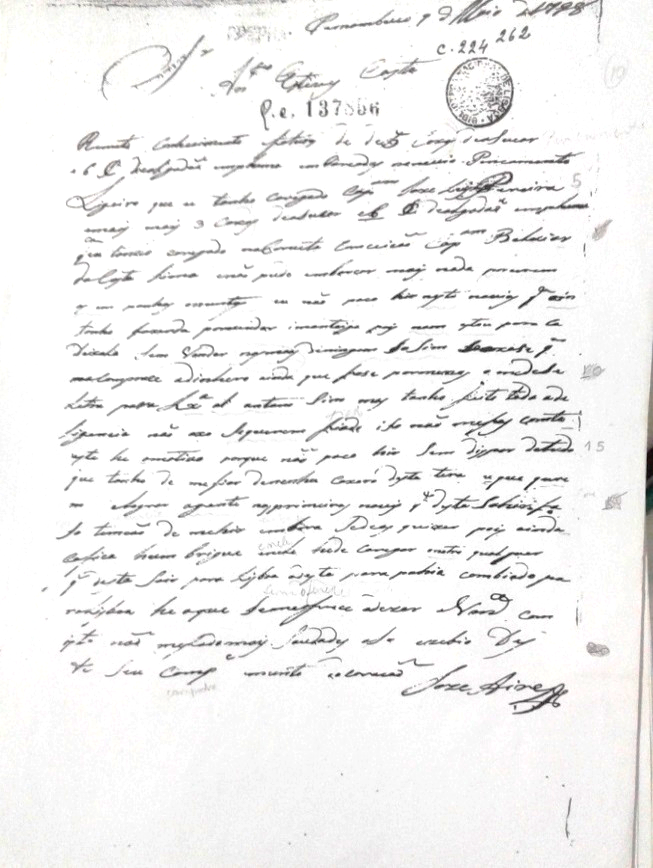 Fonte: Carlos (1798)Figura 10: Carta de mão inábil 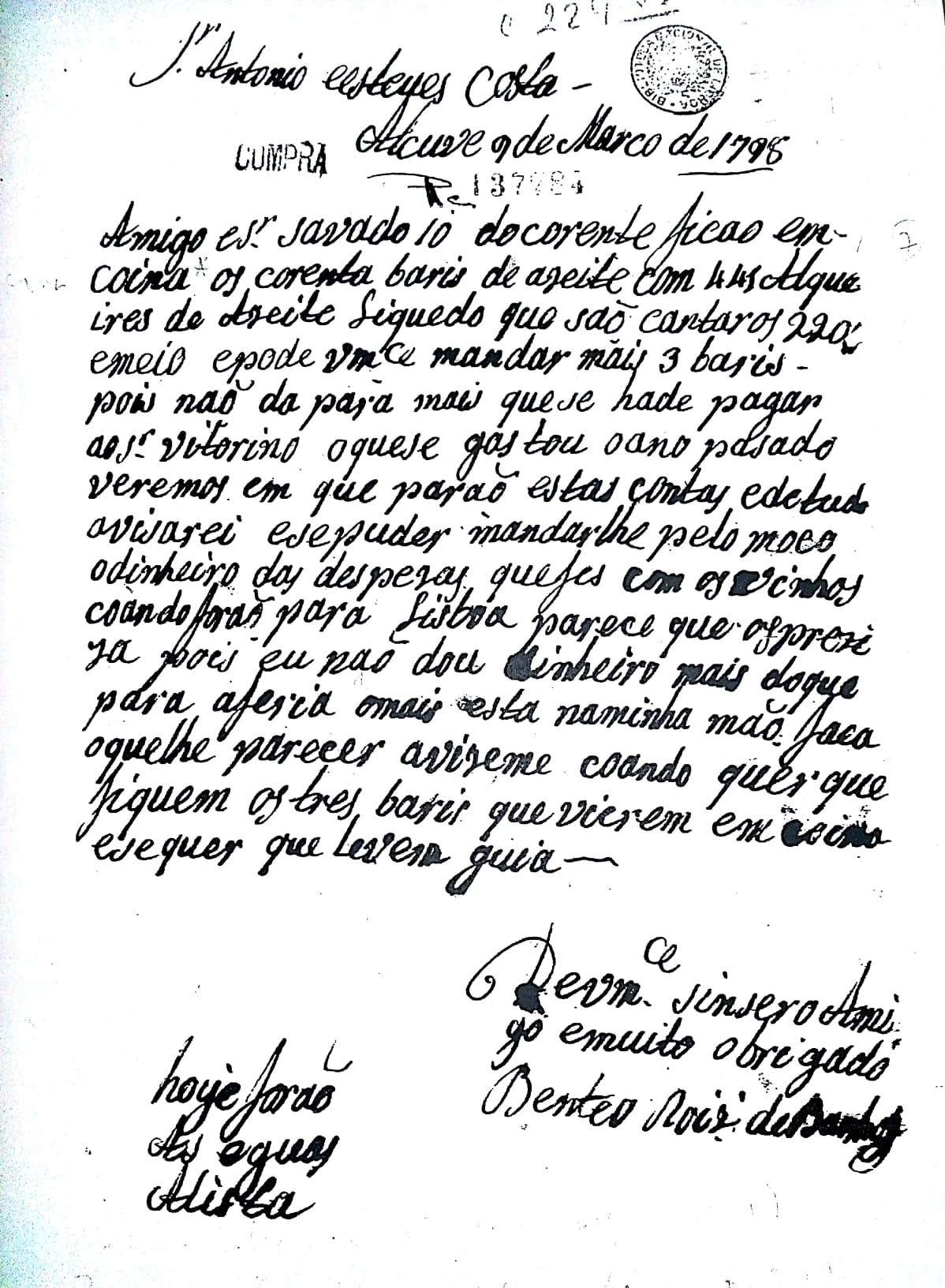 Fonte:  Banhos( 1796)Figura 11: Carta de Mão hábil.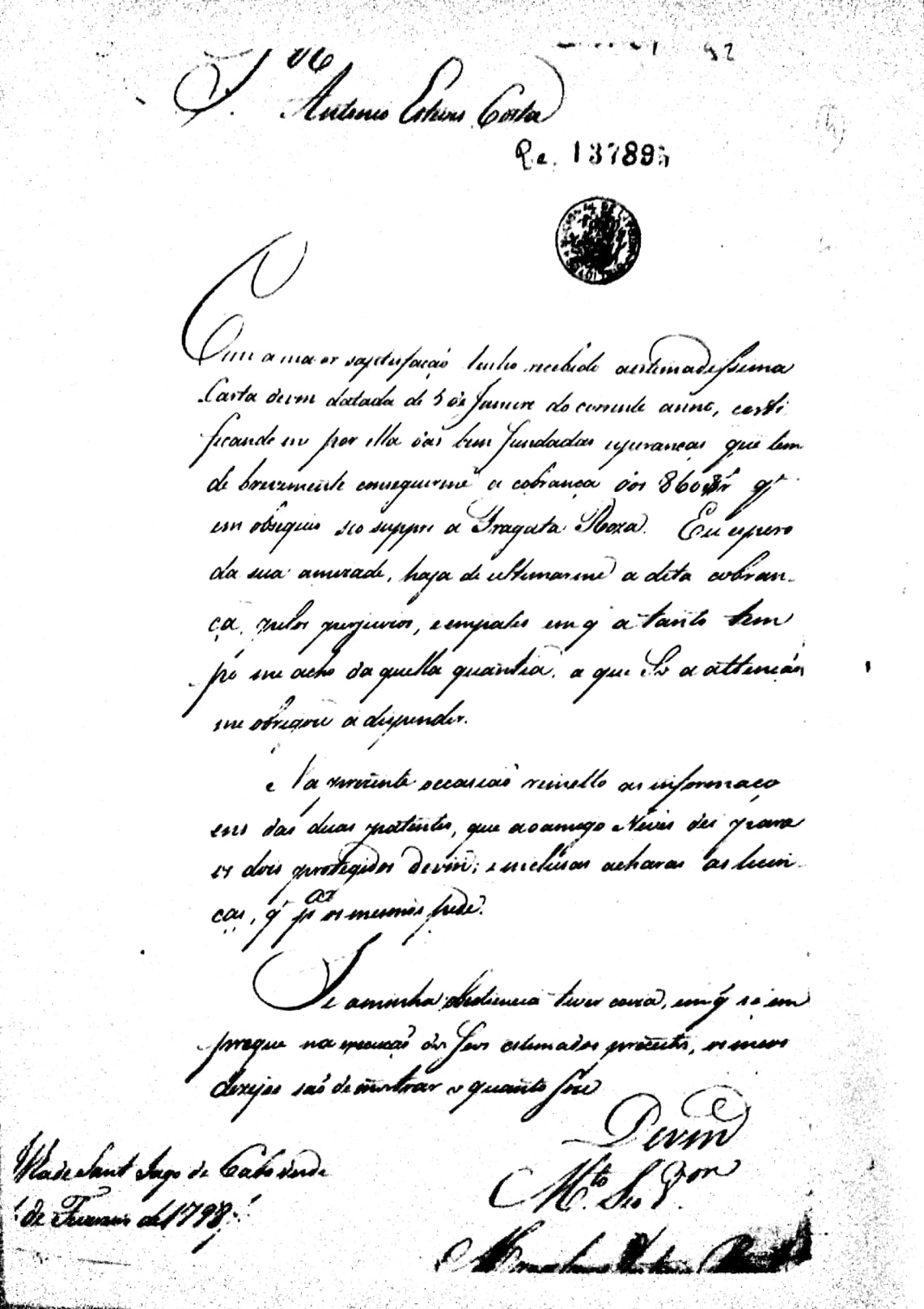 Fonte: Basto (1798)